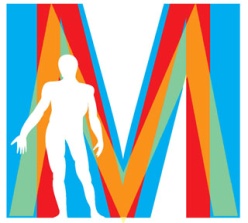 Authors' Statement*Add rows if needed.Information on the PhD candidate:Information on the PhD candidate:Name and surnamee-mailUSSM ID Number Institution of EmploymentMentorDissertation titleThis Statement refers to the following published article:Candidate's Contribution A, B, or C1. Formulation/Identification of scientific problem – Research idea.2. Research planning and methodological Structure3. Research execution/Research Conduction4. Presentation, interpretation and discussion of research resultsContribution categories:Contribution categories:Contribution categories:ASome contribution0-33%BSignificant contribution34-66%CContribution mostly from the candidate67-100%Co-Authors' signatures*Co-Authors' signatures*Co-Authors' signatures*Co-Authors' signatures*Date (DD.MM.YY.)Name and surnameAcademic titleSignaturesSupervisor’s and candidate's signaturesSupervisor’s and candidate's signaturesDate (DD.MM.YY.):Date (DD.MM.YY.):Candidate's  signatureSupervisor’s signature